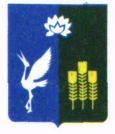 МУНИЦИПАЛЬНЫЙ КОМИТЕТКраснокутского сельского поселенияСпасского муниципального районаПриморского краяРЕШЕНИЕ22 августа 2022 года                         с.Красный Кут                                            № 32О внесении изменений в решение муниципального комитета Краснокутского сельского поселения №3 от 25.01.2022г  « Об утверждении плана (программы) приватизации муниципального имущества Краснокутского сельского поселения на 2022год и плановый период 2023-2024 годов»В соответствии с Федеральным законом от 21 декабря 2001 года № 178-ФЗ «О приватизации государственного и муниципального имущества», Федеральным законом от 6 октября 2003 года № 131-ФЗ «Об общих принципах организации местного самоуправления в Российской Федерации», на основании Устава Краснокутского сельского поселения, муниципальный комитет Краснокутского сельского поселенияРЕШИЛ:1.    Внести изменения  в решение муниципального комитета Краснокутского        сельского поселения  №3 от 25.01.2022г  « Об утверждении плана       ( программы) приватизации муниципального имущества Краснокутского        сельского поселения     на 2022 год и плановый период 2023-2024годов)        согласно ( приложение №1) к настоящему решению.  Настоящее решение  вступает в силу после опубликования в газете      «Горизонт» и размещения на официальном сайте краснокутское.рф        администрации Краснокутского сельского поселения	          Глава Краснокутского сельского поселения                                      А.Б ПетриченкоПриложение № 1 к  Решению муниципального комитета Краснокутского сельского поселения                                                                                                             от ________2022г.    № ___План (программа)приватизации муниципального имущества Краснокутского сельского поселения Прогнозный план (программа) приватизации муниципального имущества Краснокутского сельского поселения на 2022 годи плановый период 2023- 2024 годов (далее - Программа) разработан                  в соответствии с  Федеральными законами Российской Федерации от 6 октября 2003 года № 131-ФЗ «Об общих принципах организации местного самоуправления в Российской Федерации», от 21 декабря 2001 года № 178-ФЗ           «О приватизации государственного и муниципального имущества». Способы и порядок приватизации муниципального имущества устанавливаются администрацией  Краснокутского сельского поселения    в соответствии с действующим законодательством Российской Федерации. Начальная цена продажи объектов приватизации устанавливается                          на основании рыночной стоимости, определенной в соответствии с требованиями Федерального закона от 29 июля 1998 года № 135-ФЗ «Об оценочной деятельности            в Российской Федерации».1. Основные задачи  и цели в сфере приватизацииОсновной задачей приватизации муниципального имущества Краснокутского сельского поселения является оптимизация структуры муниципальной собственности за счет приватизации муниципального имущества, не используемого для обеспечения функций (полномочий) и задач органов местного самоуправления и не предназначенного для решения вопросов местного значения.Главными целями приватизации являются:- обеспечение поступления неналоговых доходов в бюджет поселения  от приватизации муниципального имущества;План приватизации муниципального имущества Краснокутского сельского поселения  на 2022 год и плановый период 2023-2024 годыПеречень объектов является открытым и может быть дополнен или изменён№ п/пОбъект приватизацииАдрес объектаСрок приватизацииФорма приватизацииФорма платежаПрогнозный доход от продаж (руб.)1Здание общежития инв. № 204Приморский край, Спасский район, с. Красный кут, в/г № 21В течении годаВ соответствии с Федеральным законом от 21 декабря 2001 года № 178-ФЗ «О приватизации государственного и муниципального имущества»Единовременный после подписания договораПосле проведенной оценки 2Здание караульного помещения инв. № 173Приморский край, Спасский район, с. Красный кут, в/г № 21В течении годаВ соответствии с Федеральным законом от 21 декабря 2001 года № 178-ФЗ «О приватизации государственного и муниципального имущества»Единовременный после подписания договора После проведенной оценки 3Здание пункта технического обслуживания инв.      № 300Приморский край, Спасский район, с. Красный кут, в/г № 21В течении годаВ соответствии с Федеральным законом от 21 декабря 2001 года № 178-ФЗ «О приватизации государственного и муниципального имущества»Единовременный после подписания договора После проведенной оценки 4Здание хранилища инв. № 222Приморский край, Спасский район, с. Красный кут, в/г № 21В течении годаВ соответствии с Федеральным законом от 21 декабря 2001 года № 178-ФЗ «О приватизации государственного и муниципального имущества»Единовременный после подписания договора После проведенной оценки 5Здание хранилища инв. № 310Приморский край, Спасский район, с. Красный кут, в/г № 21В течении годаВ соответствии с Федеральным законом от 21 декабря 2001 года № 178-ФЗ «О приватизации государственного и муниципального имущества»Единовременный после подписания договора После проведенной оценки 6Здание контрольно- технического пункта инв.         № 272Приморский край, Спасский район, с. Красный кут, в/г № 21В течении годаВ соответствии с Федеральным законом от 21 декабря 2001 года № 178-ФЗ «О приватизации государственного и муниципального имущества»Единовременный после подписания договора После проведенной оценки 7Здание хранилища инв. № 264Приморский край, Спасский район, с. Красный кут, в/г № 21В течение годаВ соответствии с Федеральным законом от 21 декабря 2001 года № 178-ФЗ «О приватизации государственного и муниципального имущества»Единовременный после подписания договораПосле проведенной оценки 8Здание контрольно- пропускного пункта инв.№ 152Приморский край, Спасский район, с. Красный кут, в/г № 21В течение годаВ соответствии с Федеральным законом от 21 декабря 2001 года № 178-ФЗ «О приватизации государственного и муниципального имущества»Единовременный после подписания договораПосле проведенной оценки 9Здание хранилища инв. № 140Приморский край, Спасский район, с. Красный кут, в/г № 21В течение годаВ соответствии с Федеральным законом от 21 декабря 2001 года № 178-ФЗ «О приватизации государственного и муниципального имущества»Единовременный после подписания договораПосле проведенной оценки 10Здание склада             инв.№ 179Приморский край, Спасский район, с. Красный кут, в/г № 21В течение годаВ соответствии с Федеральным законом от 21 декабря 2001 года № 178-ФЗ «О приватизации государственного и муниципального имущества»Единовременный после подписания договораПосле проведенной оценки 11Здание котельной  инв.№ 363Приморский край, Спасский район, с. Красный кут, в/г № 21В течение годаВ соответствии с Федеральным законом от 21 декабря 2001 года № 178-ФЗ «О приватизации государственного и муниципального имущества»Единовременный после подписания договора276 000,0012Здание бани       инв.№ 288Приморский край, Спасский район, с. Красный кут, в/г № 21В течение годаВ соответствии с Федеральным законом от 21 декабря 2001 года № 178-ФЗ «О приватизации государственного и муниципального имущества»Единовременный после подписания договора449 000,00 13Здание хранилища инв.№ 361Приморский край, Спасский район, с. Красный кут, в/г № 21В течение годаВ соответствии с Федеральным законом от 21 декабря 2001 года № 178-ФЗ «О приватизации государственного и муниципального имущества»Единовременный после подписания договораПосле проведенной оценки 14Здание комплексное  инв.№ 215Приморский край, Спасский район, с. Красный кут, в/г № 21В течение годаВ соответствии с Федеральным законом от 21 декабря 2001 года № 178-ФЗ «О приватизации государственного и муниципального имущества»Единовременный после подписания договораПосле проведенной оценки 15Здание контрольно- технического пункта инв.         № 273Приморский край, Спасский район, с. Красный кут, в/г № 21В течение годаВ соответствии с Федеральным законом от 21 декабря 2001 года № 178-ФЗ «О приватизации государственного и муниципального имущества»Единовременный после подписания договораПосле проведенной оценки16Здание технологической линииинв.№ 359Приморский край, Спасский район, с. Красный кут, в/г № 21В течение годаВ соответствии с Федеральным законом от 21 декабря 2001 года № 178-ФЗ «О приватизации государственного и муниципального имущества»Единовременный после подписания договора23 000,0017Здание служебное инв.№ 319Приморский край, Спасский район, с. Красный кут, в/г № 21В течение годаВ соответствии с Федеральным законом от 21 декабря 2001 года № 178-ФЗ «О приватизации государственного и муниципального имущества»Единовременный после подписания договора1 163 000,0018Здание хранилища инв.№ 230Приморский край, Спасский район, с. Красный кут, в/г № 21В течение годаВ соответствии с Федеральным законом от 21 декабря 2001 года № 178-ФЗ «О приватизации государственного и муниципального имущества»Единовременный после подписания договораПосле проведенной оценки19Здание хранилища инв.№ 139Приморский край, Спасский район, с. Красный кут, в/г № 21В течение годаВ соответствии с Федеральным законом от 21 декабря 2001 года № 178-ФЗ «О приватизации государственного и муниципального имущества»Единовременный после подписания договораПосле проведенной оценки20Здание контрольно- технического пункта инв.         № 131Приморский край, Спасский район, с. Красный кут, в/г № 21В течение годаВ соответствии с Федеральным законом от 21 декабря 2001 года № 178-ФЗ «О приватизации государственного и муниципального имущества»Единовременный после подписания договораПосле проведенной оценки21Здание складаинв.         № 160Приморский край, Спасский район, с. Красный кут, в/г № 21В течение годаВ соответствии с Федеральным законом от 21 декабря 2001 года № 178-ФЗ «О приватизации государственного и муниципального имущества»Единовременный после подписания договораПосле проведенной оценки22Здание хранилища инв.№ 141Приморский край, Спасский район, с. Красный кут, в/г № 21В течение годаВ соответствии с Федеральным законом от 21 декабря 2001 года № 178-ФЗ «О приватизации государственного и муниципального имущества»Единовременный после подписания договораПосле проведенной оценки23Здание хранилища инв.№ 163Приморский край, Спасский район, с. Красный кут, в/г № 21В течение годаВ соответствии с Федеральным законом от 21 декабря 2001 года № 178-ФЗ «О приватизации государственного и муниципального имущества»Единовременный после подписания договораПосле проведенной оценки24Здание хранилища инв.№ 238Приморский край, Спасский район, с. Красный кут, в/г № 21В течение годаВ соответствии с Федеральным законом от 21 декабря 2001 года № 178-ФЗ «О приватизации государственного и муниципального имущества»Единовременный после подписания договораПосле проведенной оценки25Здание хранилища инв.№ 317Приморский край, Спасский район, с. Красный кут, в/г № 21В течение годаВ соответствии с Федеральным законом от 21 декабря 2001 года № 178-ФЗ «О приватизации государственного и муниципального имущества»Единовременный после подписания договораПосле проведенной оценки26Здание хранилища инв.№ 334Приморский край, Спасский район, с. Красный кут, в/г № 21В течение годаВ соответствии с Федеральным законом от 21 декабря 2001 года № 178-ФЗ «О приватизации государственного и муниципального имущества»Единовременный после подписания договораПосле проведенной оценки27Здание контрольно- технического пункта инв.         № 168Приморский край, Спасский район, с. Красный кут, в/г № 21В течение годаВ соответствии с Федеральным законом от 21 декабря 2001 года № 178-ФЗ «О приватизации государственного и муниципального имущества»Единовременный после подписания договораПосле проведенной оценки28Здание контрольно- технического пункта инв.         № 330Приморский край, Спасский район, с. Красный кут, в/г № 21В течение годаВ соответствии с Федеральным законом от 21 декабря 2001 года № 178-ФЗ «О приватизации государственного и муниципального имущества»Единовременный после подписания договораПосле проведенной оценки29Здание котельной инв.№ 143Приморский край, Спасский район, с. Красный кут, в/г № 21В течение годаВ соответствии с Федеральным законом от 21 декабря 2001 года № 178-ФЗ «О приватизации государственного и муниципального имущества»Единовременный после подписания договораПосле проведенной оценки30Здание гаража  инв.№ 134Приморский край, Спасский район, с. Красный кут, в/г № 21В течение годаВ соответствии с Федеральным законом от 21 декабря 2001 года № 178-ФЗ «О приватизации государственного и муниципального имущества»Единовременный после подписания договораПосле проведенной оценки31Здание гаража  инв.№ 133Приморский край, Спасский район, с. Красный кут, в/г № 21В течение годаВ соответствии с Федеральным законом от 21 декабря 2001 года № 178-ФЗ «О приватизации государственного и муниципального имущества»Единовременный после подписания договораПосле проведенной оценки32Здание гаража  инв.№ 135Приморский край, Спасский район, с. Красный кут, в/г № 21В течение годаВ соответствии с Федеральным законом от 21 декабря 2001 года № 178-ФЗ «О приватизации государственного и муниципального имущества»Единовременный после подписания договораПосле проведенной оценки33Здание гаража  инв.№ 136Приморский край, Спасский район, с. Красный кут, в/г № 21В течение годаВ соответствии с Федеральным законом от 21 декабря 2001 года № 178-ФЗ «О приватизации государственного и муниципального имущества»Единовременный после подписания договораПосле проведенной оценки34Здание гаража  инв.№ 132Приморский край, Спасский район, с. Красный кут, в/г № 21В течение годаВ соответствии с Федеральным законом от 21 декабря 2001 года № 178-ФЗ «О приватизации государственного и муниципального имущества»Единовременный после подписания договораПосле проведенной оценки35Здание учебного класса инв.№ 126Приморский край, Спасский район, с. Красный кут, в/г № 21В течение годаВ соответствии с Федеральным законом от 21 декабря 2001 года № 178-ФЗ «О приватизации государственного и муниципального имущества»Единовременный после подписания договораПосле проведенной оценки36Здание склада инв.№ 147Приморский край, Спасский район, с. Красный кут, в/г № 21В течение годаВ соответствии с Федеральным законом от 21 декабря 2001 года № 178-ФЗ «О приватизации государственного и муниципального имущества»Единовременный после подписания договораПосле проведенной оценки37Здание пункта технического обслуживания и ремонтаинв.№ 240Приморский край, Спасский район, с. Красный кут, в/г № 21В течение годаВ соответствии с Федеральным законом от 21 декабря 2001 года № 178-ФЗ «О приватизации государственного и муниципального имущества»Единовременный после подписания договораПосле проведенной оценки38Здание служебноеинв.№ 293Приморский край, Спасский район, с. Красный кут, в/г № 21В течение годаВ соответствии с Федеральным законом от 21 декабря 2001 года № 178-ФЗ «О приватизации государственного и муниципального имущества»Единовременный после подписания договораПосле проведенной оценки39Навес инв.№ 166Приморский край, Спасский район, с. Красный кут, в/г № 21В течение годаВ соответствии с Федеральным законом от 21 декабря 2001 года № 178-ФЗ «О приватизации государственного и муниципального имущества»Единовременный после подписания договораПосле проведенной оценки40Клубс.Красный Кут ул.Мира 15аВ течение годаВ соответствии с Федеральным законом от 21 декабря 2001 года № 178-ФЗ «О приватизации государственного и муниципального имущества»Единовременный после подписания договора437 000,00Общая сумма2 348 000,00